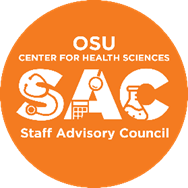 Staff Advisory Council – MinutesThe Staff Advisory Council will meet on April 20, 2021 at 12pZoomJoin Zoom Meetinghttps://osuchs.zoom.us/j/93930002162?pwd=VGlRVmpMdjd6eE82TnVDNEpoWDc3UT09Meeting ID: 939 3000 2162Passcode: 500975One tap mobile+13462487799,,93930002162#,,,,*500975# US (Houston)+16699009128,,93930002162#,,,,*500975# US (San Jose)Call to Order 12:00p: Sherrita SweetRoll Call: Michelle Loveless, quorum metApproval of Minutes: 3/16/2021Becca motions to approve minutes, David Juergens seconds, motion passesApproval of the AgendaDarlene DuBois motions to approve minutes, Becca Floyd seconds, motion passesReports of University Committees: Administration- Dr. Stephens and Dr. StroupCowboy Alerts: We react to tornado weather based on the National Weather Center. Timeliness of decisions is based on a lot of considerations. We will always try to update staff and faculty as soon as we can. For winter weather, we will have a plan the night before, and then in the morning we have facilities assess the actual situation to make sure we are making the best and most accurate decision possible. Dr. Shrum appointed to be the new President of OSU, and that transition starts now even though President Hargis retires in June. She will start a listening tour with groups in Stillwater soon. What will happen at CHS? We will have an Interim President and Dean. Timeline for when that will happen is unclear at this time. We still have Dr. Shrum as she transitions to STW, and we have a good administrative team at CHS to handle this transition and process. It is President Shrum’s call to make as to who will be appointed to that Interim position. North Hall: Next summer is the anticipated time we will move into North Hall. Activities that happen in Barson will move to North hall, as a general statement. 1st floor: Medical examiner 2nd floor: medical examiner and anatomy labs3rd floor: PA program and office spaces4th floor: administrative functions (Office of President, Provost, HR etc.) and other conference spacesBarson will be re-programmed for more appropriate useTahlequah: has the feel of Tandy, but with Native cultural feel incorporated throughout.New OB/GYN clinic: Is open now in South TulsaWill be having a groundbreaking at the Hardesty Center in May. Clinical trials and fMRI are here among other thingsFacilities- Angelyn HolmesHail damage from last spring: documents have been released for roof replacements, work to begin in May at HCC and every main campus building in some capacity. We will send out emails with notice as entrances and construction changes take place. Timeline for replacement is 13 monthsBarson Elevator Replacement- slated to begin in the first of MayIf you have any questions or issues with facilities, please fill out a ticket and let us knowIT- noneWellness- Kelsey AshwoodMental Well-being Bingo Challenge- closes April 30thVirtual TedTalk Tuesday via OSU-CHS Wellness Facebook page- “Taming your wondering mind”Partnered with ECHO Team- “Help for the Healer” episode. Offered every other Wednesday,  the next one is April 28th from 4-5p. You can register on the ECHO websitePersonal training on campus is offered, rates are on the wellness websiteGroup fitness classes are also offered, info is on the website; masks and pre-registration are requiredHR- noneSecurity- noneOfficer Reports:Secretary - Michelle LovelessnoneTreasurer - Darlene DuBoisSee report belowVice Chair – Diana SandersStart thinking about the upcoming year; fundraising, goals, nominations for the new Executive Committee positionsChair –Sherrita SweetThe OSU President search committee was very focused on finding a candidate that would be inclusive across all campuses, as well as continuing student interaction on all campuses. They also wanted someone that had a plan for OSU’s futureAttended the faulty senate meeting, and I hope to continue to do that in the future so I can better understand the decisions faculty make that affect the staff. Their agendas and minutes are on the websiteStanding Committees ReportRules and Procedures CommitteeIt’s time for elections for next year’s Executive Board. We will take nominations in May and vote in JuneCommunications CommitteeWaiting on IT to get back with us for Website accessProcess of scheduling our first meeting with the committee as co-chairs (Lauren Sparks and Heather Hagan)Awards and Recognition CommitteeHave received an abundance of student choice, continuing education, and excellence awards. Will let you know the winners in a few weeksOutreach & Fundraising Committee	We cancelled trivia night due to only 12 participants signing up to save as much money for SAC as we couldPlease help us think of new and fun ways to have a successful trivia night in the future (Lunch break trivia?)Summer parking spot is coming available soon (second week of May), but the raffle idea may not work. Can we auction off the parking spot for the summer semester? We were thinking about bringing in a snow cone or ice cream truck over the summer as another fundraising ideaNew Business: Announcements:New members interested in joining SAC please let the Secretary Michelle Loveless know!Reminder to let us know that if there are any concerns or issues you have that you would like for us to address with Administration, let your Executive Board know! Adjournment 1:06pNext Meeting: May 18, 2021 12p via ZOOM 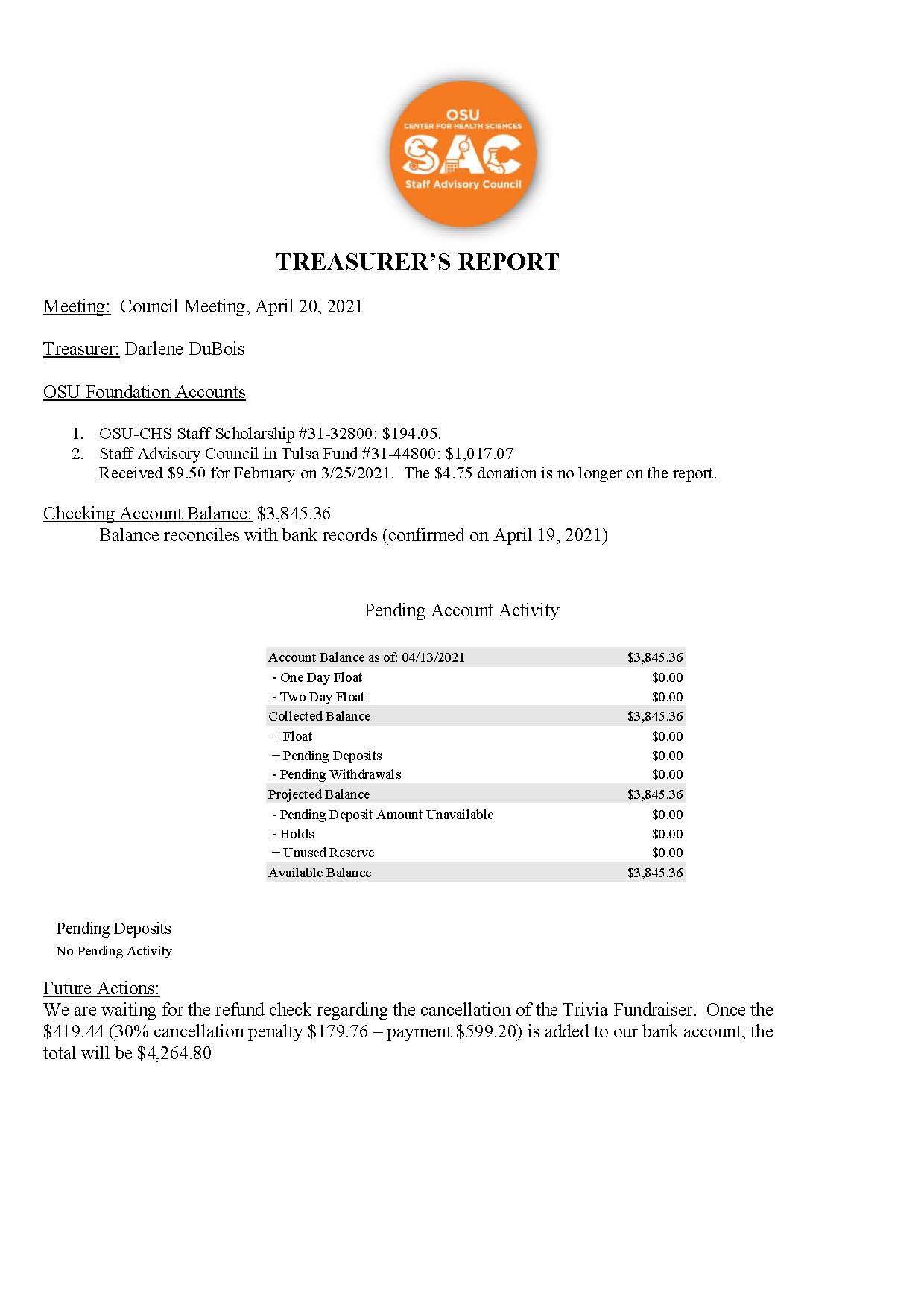 